NASKAH PUBLIKASIPROYEK TUGAS AKHIRImplementasi Teorema Bayes untuk Mendeteksi Serangan Hama dan Penyakit Pada Tanaman Salak Pondoh (Studi Kasus UPT DINTANPANGAN Kecamatan Pringsurat Kabupaten Temanggung)Program Studi InformatikaFakultas Teknologi Informasi dan Elektro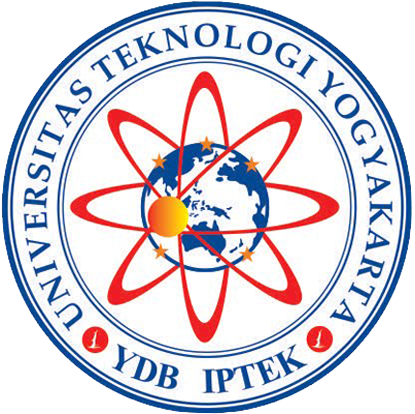 Disusun Oleh:ABIYOGA CHARIS PAMBUDI5130411386PROGRAM STUDI INFORMATIKAFAKULTAS TEKNOLOGI INFORMASI DAN ELEKTROUNIVERSITAS TEKNOLOGI YOGYAKARTA2018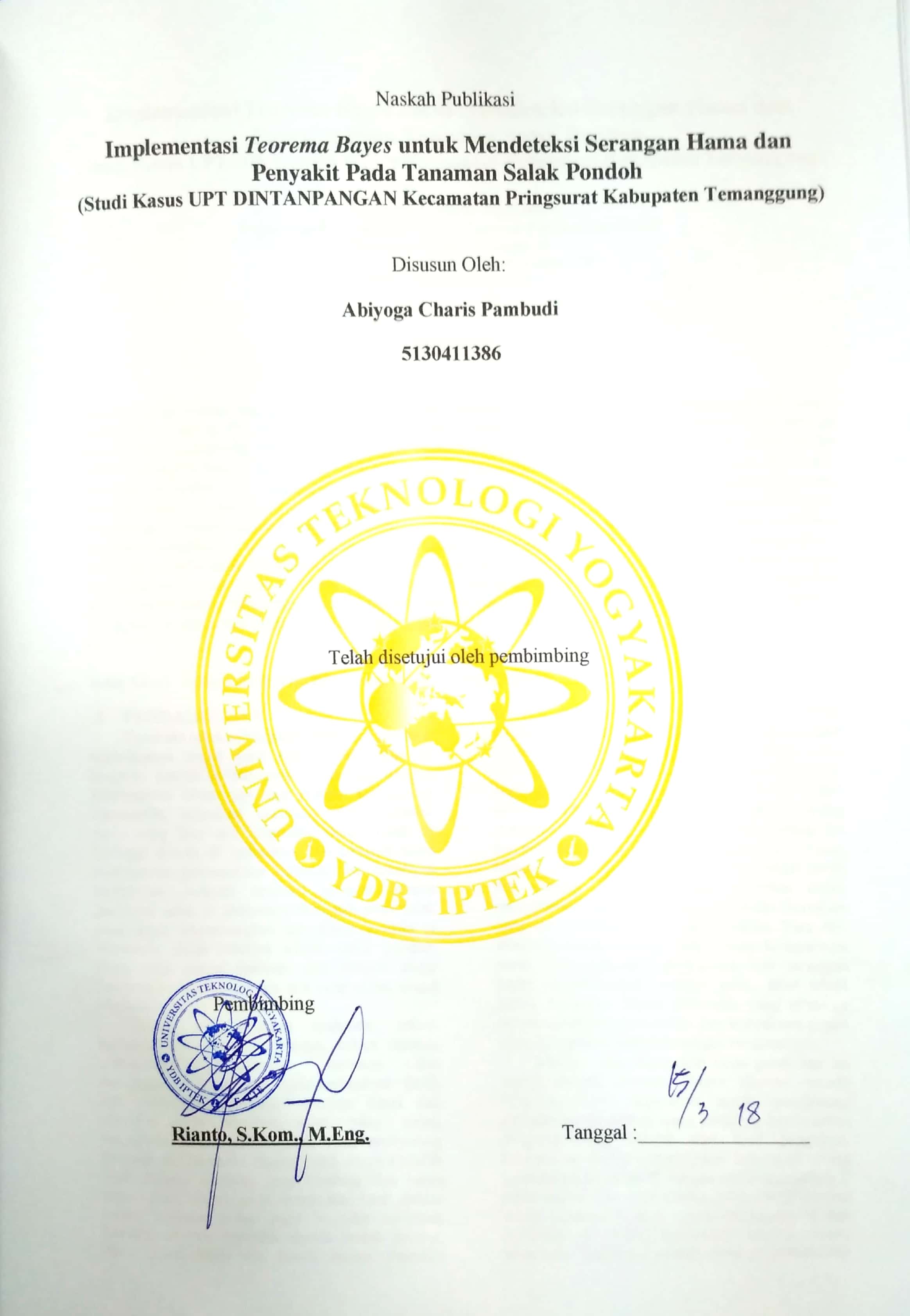 Implementasi Teorema Bayes untuk Mendeteksi Serangan Hama dan Penyakit Pada Tanaman Salak Pondoh (Studi Kasus UPT DINTANPANGAN Kecamatan Pringsurat Kabupaten Temanggung) Abiyoga Charis PambudiProgram Studi Informatika, Fakultas Teknologi Informasi dan Elektro
Universitas Teknologi YogykartaJl. Ringroad Utara Jombor Sleman YogyakartaE-mail : abiga8.ag@gmail.com ABSTRAKTanaman salak pondoh merupakan salah satu tanaman buah-buahan tropis yang banyak ditemukan di berbagai daerah di Indonesia. Dalam pengembangan usahatani, teknik budidaya yang dilakukan petani belum mampu mendukung produktivitas tanaman dan menghasilkan buah yang lebih berkualitas. Salah satu penyebabnya adalah serangan hama dan penyakit pada tanaman salak yang sering merugikan para petani. Para ahli dibidang pertanian yang mempunyai kemampuan untuk mendiagnosis gejala-gejala dan serangan hama penyakit pada tanaman salak terkendala oleh waktu dan banyaknya petani yang mempunyai masalah dengan tanamannya sehingga masalah yang dialami para petani tidak dapat terselesaikan dengan baik. Pada penelitian ini penulis membangun sebuah sistem menjadi peran penganti para ahli pertanian yang memiliki pengetahuan dibidang penyakit pada tanaman salak pondoh. Masalah ketidakpastian data dalam sistem ini diatasi dengan menggunakan metode Teorema Bayes. Pada pengujian sampel data gejala pada setiap penyakit menunjukkan nilai akurasi sebesar 90% sehingga dapat memberikan informasi hama atau penyakit yang meenyerang tanaman salak pondoh dan solusi pada petani sehingga dapat melakukan tindakan untuk mengatasi serangan hama dan penyakit.Kata Kunci : Salak pondoh, Penyakit, Hama, Pakar, Teorama BayesPENDAHULUANTanaman salak merupakan salah satu tanaman buah-buahan tropis yang banyak ditemukan di berbagai daerah di Indonesia. Didukung dengan ketersediaan lahan dan juga potensi keunggulan demografis, membuat tanaman salak memiliki pasar yang luas dan penjualan yang mudah di berbagai daerah di Indonesia. Hal tersebut tentu memberikan pemasukkan finansial dan sekaligus mencirikan wilayah tersebut sebagai tempat penghasil salak di Indonesia. Beragam jenis salak yang dapat dikembangkan dan dibudidayakan di Indonesia. Salah satunya adalah salak pondoh. Buah salak sangat diminati oleh banyak orang karena memiliki kandungan gizi yang cukup tinggi (Cahyono, 2016).   Dalam pengembangan usahatani, teknik budidaya yang dilakukan petani belum mampu mendukung produktivitas tanaman dan menghasilkan buah yang lebih berkualitas. Salah satu penyebabnya adalah serangan hama dan penyakit pada tanaman salak yang sering merugikan para petani. Hama yang menyerang tanaman ada beraneka ragam, salah satunya adalah tikus. Bagian tanaman yang diserang oleh hama seperti akar, batang, daun, bunga atau buah. Selain hama, tanaman salak juga beresiko terserang berbagai macam penyakit seperti bercak cokelat, layu, busuk buah dan busuk bunga. Penyakit tanaman salak tersebut  disebabkan oleh virus, bakteri, jamur dan alga. Sebenarnya setiap penyakit tanaman tersebut sebelum mencapai tahap yang lebih parah dan meluas umumnya menunjukkan gejala-gejala penyakit yang diderita tetapi masih dalam tahap yang ringan. Tetapi petani sering mengabaikan hal tersebut karena ketidaktahuannya dan menganggap gejala tersebut sudah biasa terjadi, sampai suatu saat timbul gejala yang sangat parah dan meluas. Sehingga petani terlambat untuk mengatasinya dan dapat mengakibatkan kerugian yang menimbulkan petani gagal panen. Para ahli dibidang pertanian yang mempunyai kemampuan untuk mendiagnosis gejala-gejala dan serangan hama penyakit pada tanaman salak, akan tetapi untuk mengatasi semua persoalan yang dihadapi petani terkendala oleh waktu dan banyaknya petani yang mempunyai masalah dengan tanamannya.Metode yang digunakan pada penelitian ini adalah metode Teorema Bayes. Karena metode Teorema Bayes digunakan untuk menghitung probabilitas terjadinya suatu peristiwa berdasarkan pengaruh yang didapat dari hasil pengujian. Probabilitas bayes menerangkan hubungan antara probabilitas hipotesis H dengan terdapat evidence E telah terjadi dan probabilitas evidence E dengan syarat hipotesis H telah terjadi (Budiharto, W dan Suhartono, D., 2014). Pendekatan Teorema Bayes pada saat klasifikasi adalah mencari probabilitas tertinggi dengan masukan atribut-atribut yang diperlukan serta kemungkinan dari penyakit dan gejala-gejala yang berkaitan. Berdasarkan uraian diatas, maka penelitian ini diperlukan sebuah sistem yang ditujukan khusus kepada para petani salak pondoh dan kalangan masyarakat pada umumnya agar bisa mengetahui lebih jelas mengenai hama dan penyakit pada tanaman salak sehingga memudahkan para petani mendapatkan solusi untuk mengatasi penyakit pada tanaman salak pondoh. Dari semua hal-hal yang harus diperhatikan, hal yang paling penting adalah tindakan pencegahan adanya serangan hama dan penyakit pada tanaman buah salak. LANDASAN TEORI2.1 Sistem PakarPengertian Sistem PakarMenurut Rosnelly (2012), sistem pakar adalah sistem komputer yang ditujukan untuk meniru semua aspek (emulates) kemampuan pengambilan keputusan (decision making) seorang pakar. Sistem pakar memanfaatkan secara maksimal pengetahuan khusus selayaknya seorang pakar untuk memecahkan masalah. Pakar  atau  ahli  (expert)  didefinisikan  sebagai seseorang  yang  memiliki  pengetahuan  atau  keahlian  yang  tidak  dimiliki  oleh kebanyakan orang. Elemen Manusia pada Sistem Pakar Sistem pakar tidak lepas dari peran manusia didalamnya. Terdapat 4 personil yang terkait dengan sistem pakar, diantaranya adalah (Rosnelly, 2012) :Pakar (expert)Pakar adalah seorang individu yang memiliki pengetahuan khusus, pemahman, pengalaman dan metode-metode yang digunakan untuk memecahkan persoalan dalam bidang tertentu. Selain itu, pakar juga memiliki kemampuan untuk mengaplikasikan pengetahuannya dan memberikan saran serta memecahkan masalah pada domain tertentu. Pekerjaan seorang pakar adalah memberikan pengetahuan tentang bagaimana seseorang melaksanakan tugas untuk menyelesaikan masalah.Pembangunan Pengetahuan (knowledge engineer)Pembangunan pengetahuan memiliki tugas utama menerjemahkan dan mempresentasikan pengetahuan yang diperoleh dari pakar, baik berupa pengalaman pakar dalam menyelesaikan masalah yang diperoleh dari jawaban-jawaban yang diperoleh dari pertanyaan yang ditujukan ke pakar maupun sumber terdokumentasi lainnya ke dalam bentuk yang dapat diterima oleh sistem pakar. Pembangunan Sistem (system engineer)Pembangunan sistem adalah orang yang bertugas untuk merancang antarmuka pemakai sistem pakar, merancang pengetahuan yang sudah diterjemahkan oleh pembangun pengetahuan ke dalam bentuk yang sesuai dan dapat diterima oleh sistem pakar dan mengimplementasikan ke dalam mesin inferensi. Selain itu, pembangunan sistem juga bertanggung jawab apabila sistem pakar akan diintegrasikan dengan sistem komputerisasi lainnya. Pengguna (user)Banyak sistem berbasis komputer mempunyai susunan pengguna tunggal. Hal tersebut berbeda jauh dengan sistem pakar yang memungkinkan mempunyai beberapa kelas pengguna. Pada Tabel 1 menunjukan beberapa contoh hubungan antara kelas pengguna, kepentinggan pengguna dan fungsi dari sistem akar.Tabel 1 tabel pengguna dan fungsi sistem pakar2.2 Probabilitas Teorema  BayesProbabilitas merupakan salah satu cara yang baik untuk mengatasi ketidakpastian data dan menunjukkan kemungkinan sesuatu akan terjadi atau tidak yang mengunakan formula bayes. Teorema Bayes adalah suatu rumus matematika yang digunakan untuk menentukan ketidakpastian data. Bentuk umum rumus Teorema Bayes dapat dilihat pada rumus 1 (Rosnelly, 2012) :Keternagan:E = Data dengan class yang belum diketahuiH = Hipotesa data merupakan suatu class spesifikP(H|E) = Probabilitas hipotesa H berdasar kondisi evidence E (posteriori probabilitas) P(E|H) = Probabilitas evidence E, berdasar kondisi pada hipotesa H  P(H) = probabilitas hipotesa H (prior probabilitas) P(E) = probabilitas evidence EMenurut persamaan di atas, yang disebut hipotesa adalah jenis penyakitnya, sedangkan evidence adalah gejala yang dialami. Berikut ini adalah rumus untuk menghitung probabilitas penyakit dengan total evidencenya satu :Keterangan:P(Hi|E) = probabilitas hipotesis benar jika diberikan evidence (fakta) EP(Hi) = probabilitas hipotesis Hi (menurut hasil sebelumnya) tanpa memandang evidence (fakta) apapunP (E |Hi) = probabilitas munculnya evidence (fakta) E jika diketahui hipotesis Hi benarn = Jumlah Hipotesis yang mungkin.Jika terdapat gejala baru, maka persamaannya Bayes berubaah menjadi:Keterangan:e = evidence lamaE = evidence observasi baruP(H|E,e) = probabilitas hipotesis H benar jika muncul evidence baru dari evidence lama eP(H|E) = probabilitas hipotesis H benar jika diberikan evidence EP(e|E,H) = kaitan antara e dan E jika hipotesis H benarP(e|H) = kaitan antara e dan E jika hipotesis H benarJika gejala / evidence lebih dari satu maka rumus yang digunakan adalah :Kemudian setelah hasil akhir dari setiap penyakit telah didapatkan maka dilakukan proses perbandingan dengan menggunakan nilai max dan untuk mendapatkan persentase maka dikalikan 100% yaitu := max (100%)		(5)Dalam bidang kedokteran Teorema Bayes sudah dikenal karena sering diterapkan dalam logika kedokteran modern. Teorema Bayes lebih banyak diterapkan pada hal-hal yang berkenaan dengan diagnosis secara statistik yang berhubungan dengan probabilitas serta kemungkinan dari penyakit dan gejala-gejala yang berkaitan.2.3 Pengujian AkurasiPengujian tingkat akurasi yang dimaksud adalah untuk menentukan persentase ketepatan dalam proses pengklasifikasian terhadap data testing yang diuji. Tingkat akurasi dihitung dengan mengunakan rumus 6: Keterangan :∑ match	: Jumlah data yang akurat∑ tp 		: Jumlah data yang diuji2.4 Tanaman Salak PondohMenurut Cahyono (2016), tanaman salak dikenal sebagai tanaman yang tumbuh merumpun. Batangnya sangat pendek tertutupi pelepah daun. Seluruh tanaman salak tertutupi duri tajam. Tanaman salak tergolong tanaman buah tahunan, yaitu hidup menahun dengan umur dapat mencapai ratusan tahun. Tanaman salak berbuah sepajang tahun. Pada umumnya tanaman berbuah dua kali setahun. Panen raya umumnya terjadi pada bulan desember sampai februari, sedangkan panen gadu terjadi pada bulan juni sampai agustus. Ciri fisik salak pondoh adalah berbentuk bulat memanjang, berukuran besar dengan diameter 6-7 cm. Kulit buah berwarna coklat kekuningan dan bersisik besar. Daging buah berwarna kekuningan, tekstur keras dan renyah, masir, ketebalan daging buah bagian depan 2,5 cm dan bagian belakang 0,7 cm, rasanya enak dan manis. Bobot buah 100-110 g. Buah tahan lama sampai 15 hari.2.5 Mendeteksi Hama dan PenyakitPengertian MendeteksiMendeteksi adalah suatu proses untuk memeriksa atau melakukan pemeriksaan terhadap sesuatu dengan mengunakan cara atau teknik tertentu. Misalnya, sistem untuk mendeteksi suatu penyakit, sistem yang digunakan untuk  mengidentifikasi masalah yang berhubungan dengan melihat gejala-gejala penyakit tersebut.  Tujuan dari mendeteksi adalah untuk memecahkan suatu masalah dengan berbagai cara tergantung metode yang diterapkan sehingga menghasilkan sebuah solusi.Hama dan PenyakitMenurut Cahyono (2016), Hama adalah binatang yang dianggap dapat mengganggu atau merusak tanaman dengan memakan bagian tanaman yang disukainya. Sedangkan penyakit yang menyerang tanaman bukanlah disebabkan oleh binatang, melainkan disebabkan oleh makhuk mikroskopis, misalnya bakteri, virus, jamur dan lainnya. Hama dan penyakit dapat menyerang tanaman pada bagian-bagian tertentu, misalnya daun, akar, batang, buah dan biji. Kerugian yang timbul akibat serangan hama dan penyakit diantarannya adalah:Tanaman mengalami gangguan fisiologis sehingga pertumbuhannya terhambat.Menurunkan hasil panen, baik dalam hal kuantitas maupun kualitas.Dapat menimbulkan infeksi sekunder sehingga menimbulkan kerusakan yang lebih parah. Biaya produksi menjadi lebih besar karena harus mengeluarkan uang untuk biaya obat-obatan dan tenaga kerja penanganannya.3. METODOLOGI PENELITIANObjek Penelitian Objek penelitian yang diambil oleh penulis adalah penyakit dan hama pada tanaman salak pondoh. Gejala-gejala yang timbul sebagai akibat dari serangan hama dan penyakit tanaman salak pondoh sebagai input sistem mengetahui jenis hama dan penyakit serta cara pengendaliannya.Metode PenelitianSebagaimana yang telah diuraikan diatas, bahwa untuk merancang dan mengimplementasikan dari penelitian ini, kiranya diperlukan data-data sebagaimana mestinya dengan melakukan beberapa langkah-langkah sebagi berikut:Pengumpulan DataPengumpulan data merupakan sebuah metode atau cara untuk mendapatkan sebuah informasi yang akan digunakan untuk pembangunan sebuah sistem. Pada tahap pengumpulan data ini terdapat beberapa hal yang harus dilakukan untuk membangun sebuah sistem, di antaranya adalah sebagai berikut:WawancaraTeknik wawancara dilakukan untuk memperoleh data dengan melakukan wawancara secara langsung dengan Al. Juwariyah, S.TP yang menjabat sebagai kepala UPT Dinas Pertanian dan Ketahanan Pangan kecamatan Pringsurat kabupaten Temanggung dan melakukan observasi langsung ke perkebunan milik petani tanaman salak dari anggota kelompok tani “Manggasari” desa Rejosari, kecamatan Pringsurat, kabupaten Temanggung. Penulis melakukan wawancara untuk memperoleh data mengenai hama dan penyakit pada tanaman salak pondoh dan cara pengendalikannya, wawancara dilakukan dengan pakar dan para petani yang bersangkutan. Sehingga data-data yang diperoleh lebih akurat.ObservasiPada observasi, penulis mengumpulkan data-data yang berhubungan dengan hama dan penyakit, gejala dan penangulangannya pada tanaman salak pondoh.Studi Pustaka atau LiteraturPenulis melakukan literatur penelitian dengan membaca dan mempelajari referensi yang berupa laporan sejenis terkait pada sistem, buku-buku yang berkaitan dengan judul penelitian dan jurnal serta informasi dari internet.Desain SistemDesain sistem adalah tahap yang dilakukan setelah analisis sistem. Hasil yang diperoleh dari tahap analisis diolah dan dimodelkan menjadi sebuah rancangan sistem, rancangan basis data dan rancangan antarmuka (Interface).Perancangan SistemPerancangan sistem digambarkan dengan DFD (Data Flow Diagram). Perancangan dimulai dengan menggambar diagram jenjang yang menggambarkan seluruh proses yang ada didalam sistem secara berjenjang atau berurutan kemudian dikembangkan menjadi DFD. Diagram jenjang yang pertama dikembangkan menjadi diagram konteks yang merupakan gambaran umum dari sistem dan merupakan dasar untuk diagram level selanjutnya. Diagram konteks hanya terdiri dari satu proses dan menggambarkan seluruh aktivitas sistem dengan entitas. Diagram konteks dikembangkan lagi menjadi diagram berlevel, merupakan rincian proses yang lebih spesifik. Selain DFD perancangan sistem juga menggunakan flowchart. Flowchart digunakan untuk menggambarkan langkah-langkah sistem bekerja, mulai dari masukan sistem, proses setelah masukan dimasukan dan hasil yang dikeluarkan.Perancangan Basis DataPerancangan basis data digambarkan dengan Entity Relationship Diagram (ERD). ERD menggambarkan entitas, artibut yang dimiliki dan hubungan antar entitas. Perancangan ERD digunakan untuk mengetahui jumlah tabel, isi dari tabel dan hubungan antar tabel yang digunakan sebagai basis data sistem.  Perancangan Antar Muka (Interface)Perancangan antar muka digunakan untuk menghasilkan tampilan yang mudah dipahami pengguna dan sesuai dengan tujuan sistem. Perancangan antarmuka terdiri dari:InputRancangan inputan digunakan untuk memasukan data-data yang akan diproses oleh sistem. Antarmuka pada proses inputan  adalah  form diagnosa yang terdiri dari input data pengguna dan input gejala, form tambah data gejala, form tambah hama penyakit dan form tambah rule. ProsesRancangan proses digunakan untuk merancang tampilan pada saat proses sistem. Antarmuka pada proses seperti proses diagnosa.Output Rancangan outputan digunakan untuk merancang tampilan keluaran dari sistem. Antarmuka pada proses output antara lain: form hasil diagnosa.Penulisan Kode ProgramSetelah desain sistem selesai, yang dilakukan selanjutnya adalah melakukan penulisan kode program. Tahap penulisan kode program adalah tahap  untuk merancang menjadi bentuk aplikasi yang dapat dijalankan dan dapat mencakup bagaimana cara pengguna mangakses aplikasi. Setelah pengkodean selesai maka akan dilakukan testing terhadap sistem yang telah dibuat.Pengujian SistemTahap pengujian sistem (testing) yang merupakan tahap terakhir sebelum sistem dapat digunakan oleh pengguna umum (masyarakat). Pengujian sistem digunakan untuk mengetahui kekurangan-kekurangan yang masih ada didalam sistem dan melengkapi kekurangan-kekurangan tersebut sampai sistem layak untuk digunakanPenerapan Program dan PemeliharaanSistem yang sudah dibangun akan mengalami perubahan. Perubahan tersebut karena mengalami kesalahan karena sistem harus menyesuaikan dengan lingkungan baru (periperal atau sistem operasi baru), atau karena pengguna membutuhkan perkembangan fungsional sehingga diperlukan pemeliharaanANALISIS DAN PERANCANGAN SISTEM Analisa SistemTahap analisis sistem memegang peranan yang penting dalam membuat rincian dan perancangan sistem yang baru. Proses analisis sistem merupakan langkah pemahaman persoalan sebelum mengambil suatu tindakan atau keputusan. Langkah selanjutnya adalah perancangan sistem yang bertujuan memberikan gambaran kepada user tentang sistem yang dibuat dan memberikan gambaran yang lebih jelas kepada pemrogram yang akan membuat perancangan sistem.Sistem untuk mendiagnosa serangan hama penyakit menggunakan metode  Teorema Bayes dibangun dengan menggunakan aturan produksi atau rule dalam pengambilan keputusan. Sistem ini menerima inputan berupa gejala-gejala yang dialami oleh pengguna, kemudian dari data tersebut akan dilakukan pengolahan dengan mencocokan aturan yang tersimpan pada database sehingga memperoleh hasil aturan yang sesuai. Selanjutnya akan dihitung dengan menggunakan Teorema Bayes yang dapat memperoleh hasil penyakit yang diderita oleh pengguna serta cara pengendaliannya.Analisa Kebutuhan SistemDalam perancangan sebuah sistem atau aplikasi dibutuhkan adanya analisis guna mendapatkan data-data yang akan digunakan dalam melakukan perancangan. Dengan demikian materi yang terkandung dalam sistem tersebut dapat diimplementasikan dengan baik. Analisis kebutuhan sistem yang digunakan dalam mendiagnosa hama dan penyakit pada tanaman salak pondoh dibagi menjadi dua kategori, yaitu:Kebutuhan Fungsional SistemMerupakan analisis fungsional yang terkait dengan fasilitas yang dibutuhkan sistem secara umum. Kebutuhan fungsional sistem yang akan dibangun pada sistem untuk mendiagnosa serangan hama dan penyakit pada tanaman salak pondoh.Analisis Kebutuhan InputAnalisis kebutuhan input untuk sistem untuk mendiagnosa hama dan penyakit pada tanaman salak pondoh menggunakan metode Teorema Bayes, yaitu: Input Admin PakarInput Data Hama dan PenyakitData hama dan penyakit adalah data yang diinputkan oleh admin ke sistem. Data hama penyakit yang menyerang tanaman salak pondoh diperoleh dari Al. Juwariyah, S.TP. Data tersebut dapat dilihat pada Tabel 2. Tabel 2 Hama dan Penyakit Tanaman Salak PondohInput Data GejalaData gejala adalah data yang dapat mengidentifikasi hama dan penyakit yang menyerang tanaman salak pondoh. Data yang diinputkan admin ke sistem diperoleh dari Al. Juwariyah, S.TP. Data gejala dapat dilihat pada Tabel 3.Tabel 3 Gejala Hama dan Penyakit Tanaman Salak PondohInput data treatmentData treatment adalah data yang digunakan untuk melakukan tindakan pengendalian terhadap hama atau penyakit yang menyerang  tanaman salak pondoh, sehingga dapat mengurangi populasi hama atau penyakit. Input data rule atau nilai probabilitasData rule atau probabilitas adalah data nilai probabilitas gejala pada masing-masing hama atau penyakit terhadap tanaman salak pondoh yang diperoleh dari Al. Juwariyah S.TP dengan mempertimbangkan besar kemungkinan gejala yang diakibatkan tanaman terserang oleh hama atau penyakit tertentu. Data rule atau probabilitas dapat dilihat pada Tabel 4Tabel 4 Nilai Probabilitas Gejala Terhadap Hama dan PenyakitInput UserInput nama lengkap dan gejala diagnosa.Input tanggal tindakan pengendalian.Input buku tamuAnalisis Kebutuhan ProsesAnalisis kebutuhan proses dalam sistem untuk mendiagnosa hama dan penyakit pada tanaman salak pondoh menggunakan metode Teorema Bayes adalah: Proses verifikasi login admin, yaitu memverifikasi username dan password. Proses tambah, edit, hapus dan menampilkan data disease, indication, rule, treatment, guestbook dan  hasil diagnosa Proses perhitungan gejala menggunakan metode Teorema Bayes. Proses logout dasboard admin Proses tindakan pengendalian.Analisis Kebutuhan OutputAnalisis  kebutuhan ouput pada sistem untuk mendiagnosa hama dan penyakit pada tanaman salak pondoh menggunakan metode Teorema Bayes adalah:Informasi disease, indication, rule, treatment, guestbook dan  hasil diagnosa.Informasi data perhitungan gejala menggunakan metode Teorema Bayes Informasi pendukung lainnya Kebutuhan Nonfungsional SistemDalam membangun sistem untuk mendiagnosa serangan hama dan penyakit pada tanaman salak pondoh diperlukan perangkat pendukung untuk membantu kinerja pembangunan sistem. Perangkat pendukung tersebut antara lain: Perangkat Keras (Hardware)Perangkat keras yang digunakan untuk mengoperasikan aplikasi sistem untuk mendiagnosa serangan hama dan penyakit pada tanaman salak pondoh adalah:Laptop / PC / Notebook Processor disarankan memakai Intel(R) Core™ atau AMD RAM 4096MB atau lebihHardisk 500 GB atau lebihVGA NVIDIA GeForce 930M atau AMD R5 M225 2GBPerangkat Lunak (Software)Perangkat lunak yang digunakan dalam membangun aplikasi sistem untuk mendiagnosa serangan hama dan penyakit pada tanaman salak pondoh antara lain:Text Editor (Sublime Text 3, Notepad++, Notepad, dll)XAMPP/ LAMPP (Apache Web Server, MySQL, PHP, PHPMyAdmin)Browser (Google Chrome, Mozilla Firefox atau UC Browser)Sistem Operasi disarankan Linux Ubuntu atau minimal Windows 8Aplikasi pengolah kata Microsoft WordAplikasi pengolah antar muka Microsoft Visio.Perancangan Sistem Perancangan sistem merupakan sketsa dari alir proses pengolahan data. Dalam rancangan suatu sistem dapat menggunakan Entity Relationship Diagram (ERD) dan Data Flow Diagram (DFD) yang bertujuan untuk mendesain sistem yang akan dihasilkan Diagram KonteksDiagram konteks adalah gambaran sistem secara garis besar. Diagram konteks memperlihatkan bahwa administrator dapat melakukan proses menambah, menghapus dan memperbarui semua data. Sedangkan user (petani atau  masyarakat umum) dapat melakukan proses diagnosa dan proses tindakan pengendalian. Rancangan diagram konteks sistem untuk mendiagnosa serangan hama dan penyakit pada tanaman salak pondoh terlihat pada Gambar 2Gambar 2 Diagram KonteksFlowchartFlowchart atau bagan alir sistem adalah bagan-bagan yang mempunyai arus yang menggambarkan langkah-langkah penyelesaian suatu masalah dari suatu sistem yang dibangun. Flowchart pada proses diagnosa serangan hama dan penyakit pada tanaman salak pondoh ditunjukan pada Gambar 3. Gambar 3 Flowchart Proses DiagnosaDiagram JenjangRancangan diagram jenjang sistem untuk mendiagnosa serangan hama dan penyakit pada tanaman salak pondoh ditunjukan pada Gambar 4Gambar 4 Diagram JenjangData Flow Diagram (DFD) level 1Diagram Level satu merupakan suatu proses yang dibuat untuk menggambarkan asal dan tujuan data yang keluar dari sistem, serta proses yang terjadi di dalam sistem. Pada diagram level satu akan dijelaskan mengenai proses login, proses pengolahan data dan proses penyajian data. Rancangan Diagram Level 1 sistem untuk mendiagnosa serangan hama dan penyakit pada tanaman salak pondoh terlihat pada Gambar 5Gambar 5 Diagram DFD level 1Entity Relationship Diagram (ERD)ERD merupakan suau model yang dibuat yang terdiri dari koleksi objek-objek dasar yang bernama entitas serta hubungan antar entitas yang ada di dalam DAD sehingga mempermudah untuk pembuatan basis data. Rancangan ERD sistem untuk mendiagnosa serangan hama dan penyakit pada tanaman salak pondoh ditunjukan pada Gambar 6Gambar 6 Perancangan ERDRelasi Antar TabelPada Gambar 7 menunjukan relasi antar tabel yang saling terhubung untuk dapat melakukan pengolahan data yang ada pada sistem. 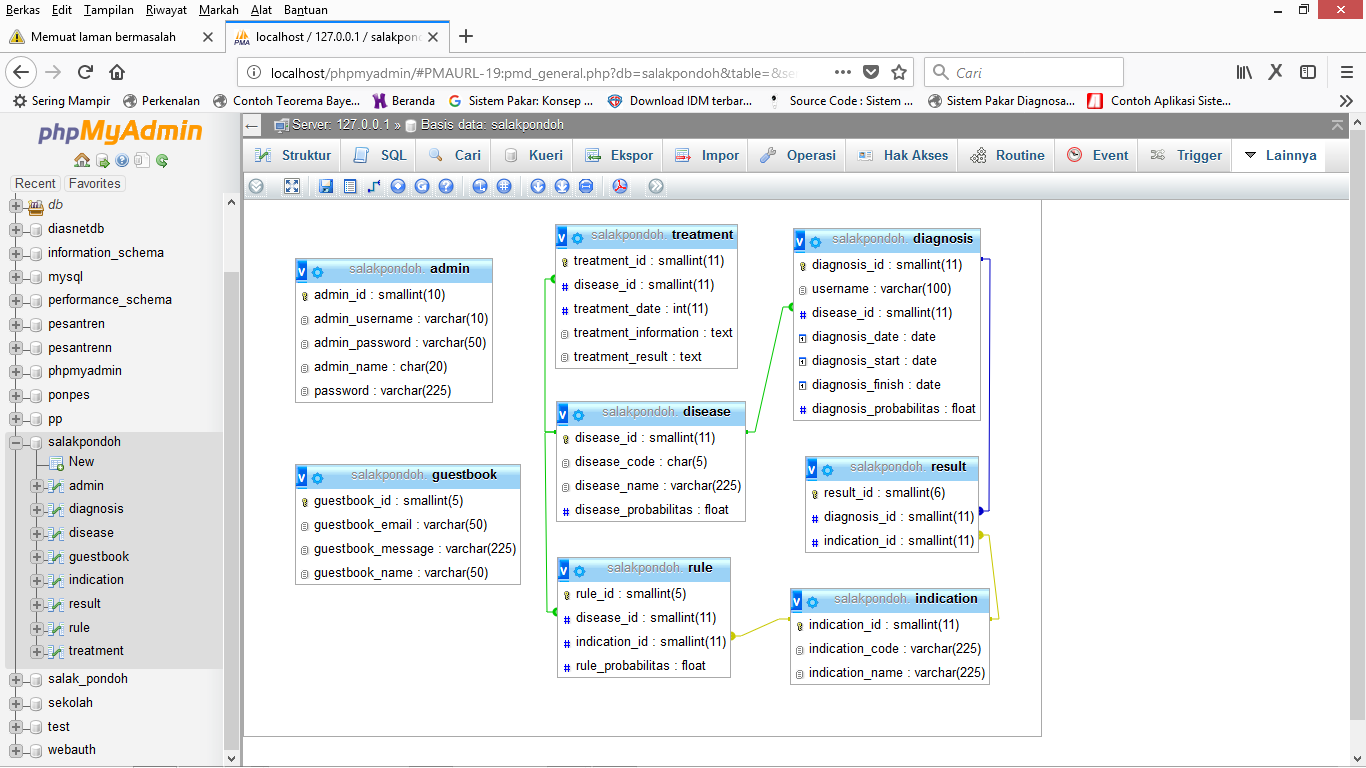 Gambar 7  Relasi Antar TabelIMPLEMENTASI SISTEM DAN PEMBAHASANImplementasi SistemImplementasi bertujuan untuk menerjemahkan keperluan sistem kedalam bentuk yang sebenarnya atau dengan kata lain tahap implementasi merupakan tahapan lanjutan dari tahap perancangan sistem yang sudah dilakukan pada bab sebelumnya. Sistem untuk mendeteksi serangan hama dan penyakit terhadap tanaman salak pondoh dibangun ditujukan khusus kepada para petani salak pondoh dan kalangan masyarakat pada umumnya agar bisa mengetahui lebih jelas mengenai penyakit pada tanaman salak sehingga memudahkan para petani mendapatkan solusi untuk mengatasi penyakit pada tanaman salak pondoh.Dalam sistem tersebut user akan dihadapkan pada beberapa pilihan gejala hama dan penyakit tanaman salak pondoh yang harus dipilih oleh user. Selanjutnya nilai probabilitas dari gejala yang dipilih akan diproses dengan perhitungan Teorema Bayes. Selanjutnya sistem akan menampilkan daftar hama atau penyakit dengan nilai probabilitas dari hasil perhitungan Teorema Bayes. Selain itu sistem akan memberikan solusi pengendalian terhadap serangan hama atau penyakit dan user akan melanjutkan proses tindakan pengendalian dengan menginputkan tanggal mulai pengendalian yang berfungsi untuk menampilkan perkiraan waktu sembuh tanaman salak pondoh yang diakibatkan serangan hama dan penyakit.5.2 Implementasi Perhitungan Teorema bayesBerdasarkan data probabilitas kemunculan setiap nilai pada gejala pada setiap hama dan penyakit, maka peneliti akan membuat contoh kasus perhitungan manual yang akan diselesaikan dengan menggunakan metode Teorema Bayes. Contoh Kasus 1:Seorang petani salak melakukan konsultasi dengan memasukkan beberapa gejala yaitu Daun layu dan Tanaman menjadi kerdil. Gejala yang dipilih:Daun Layu (G3)Tanaman Menjadi Kerdil (G6)Tabel 5 Nilai Probabilitas Gejala Terhadap Hama yang dipilihDibawah ini merupakan perhitungan Teorema Bayes sebagai proses menentukan serangan hama dan penyakit pada tanaman salak pondoh.(H1|G3;G6)=              =  0.0078         	             =  0.0176                   =  0.0242	           = 0.0366           = 0.6741	            = 0.2399Kemudian setelah hasil akhir dari setiap penyakit telah didapatkan maka dilakukan proses perbandingan dengan menggunakan nilai max dan untuk mendapatkan persentase maka dikalikan 100% yaitu : =max (H1;H2;H3;H4;H5;H6 | G3;G7)(100%)=max(0.0078;0.0176;0.0242;0.0366;0.6741;0.2399)(100%)= (0,6741)(100%) = 67.41%Sehingga dapat ditarik kesimpulan bahwa tanaman salak pondoh yang menyerang hama dan peyakit kemungkinan disebabkan oleh Cacing Tanah (H5) dengan tingkat persentasenya sebesar 67.41%Pengujian AkurasiData yang diuji berjumlah 10 sampel data analisa pakar. Hasil rekomendesi yang diperoleh dari perhitungan di sistem, dicocokkan dengan hasil analisa dari pakar (Al Juwariyah, S.TP). perhitungan akurasi data:Dari hasil pengujian akurasi, dapat disimpulkan bahwa keakurasinya sistem  berdasarkan 10 data sampel yang telah diuji adalah sebesar 90% yang menunjukkan bahwa sistem ini dapat berfungsi dengan baik dan sesuai dengan hasil diagnosis pakar. 	Ketidakakurasian sistem sebesar 10%. Kesalahan diagnosis bisa disebabkan karena beberapa kemungkinan diantaranya adalah pemberian nilai probabilitas untuk hama, nilai probabilitas gejala untuk setiap penyakit ataupun kesalahan penerapan perhitungan metode Teorema Bayes.Implementasi WebHalaman HomePada saat browser dijalankan dan diinputkan url tujuan (localhost/salakpondoh), maka yang akan tampil pertama adalah halaman beranda (home). Pada halaman home pengunjung atau user dapat menjumpai judul dari sistem dan menu diagnosa, menu informasi dan menu buku tamu. Tampilan halaman home terlihat pada Gambar 8.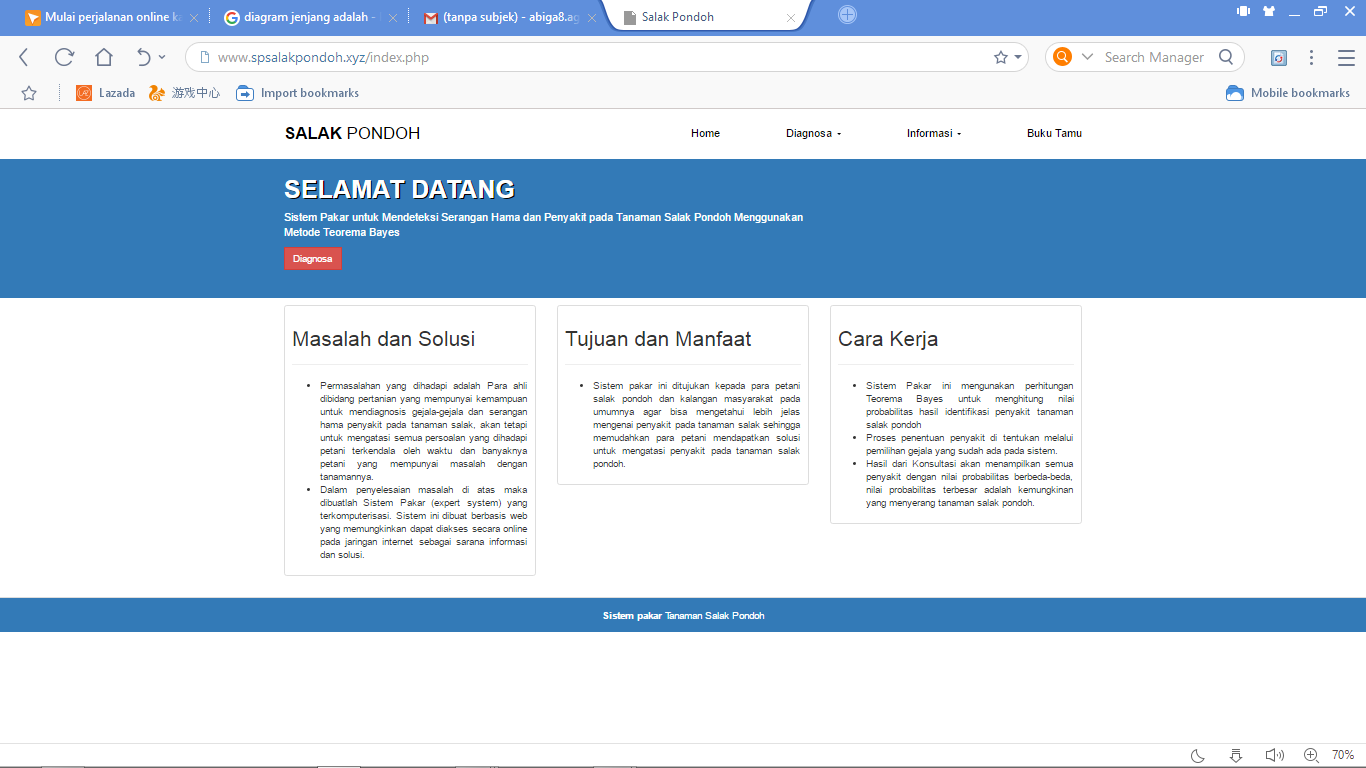 Gambar 8 Halaman homeHalaman DiagnosaPada halaman diagnosa, user akan dihadapkan beberapa pilihan gejala untuk mendiagnosa serangan hama dan penyakit pada tanaman salak pondoh yang harus dipilih sesuai gejala yang dialami pada tanamannya, sehingga memberikan basis pengetahuan baru kepada sistem untuk diproses untuk mendapatkan hasil diagnosa. Adapun tampilan dari halaman diagnosa dapat dilihat pada Gambar 9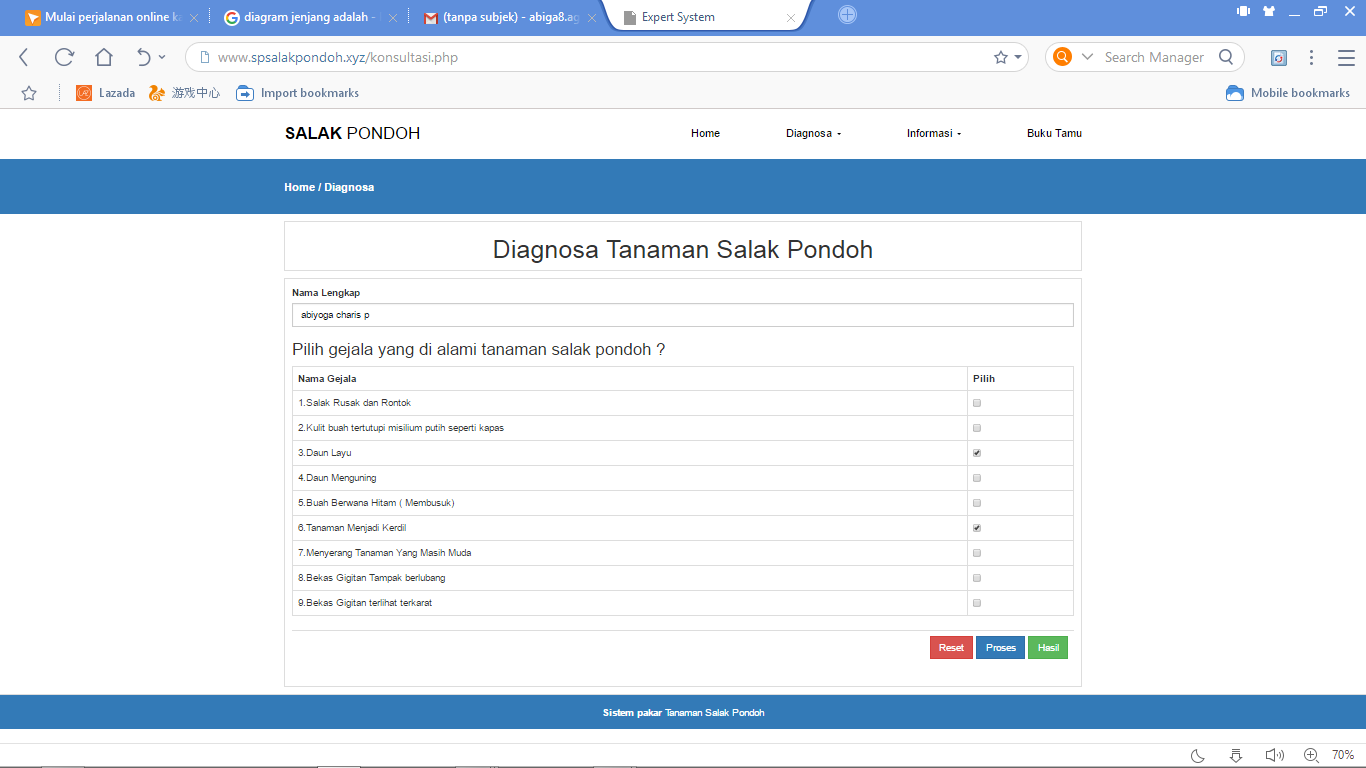 Gambar 9 Halaman DiagnosaHasil dari proses diagnosa berisi tampilan nama user, gejala yang dipilih, daftar penyakit beserta nilai probabilitasnya dari proses perhitungan Teorema Bayes, pengendalian dari penyakit dan terdapat proses mulai tindakan pengendalian. Tampilan dari halaman hasil diagnosa terlihat pada Gambar 10.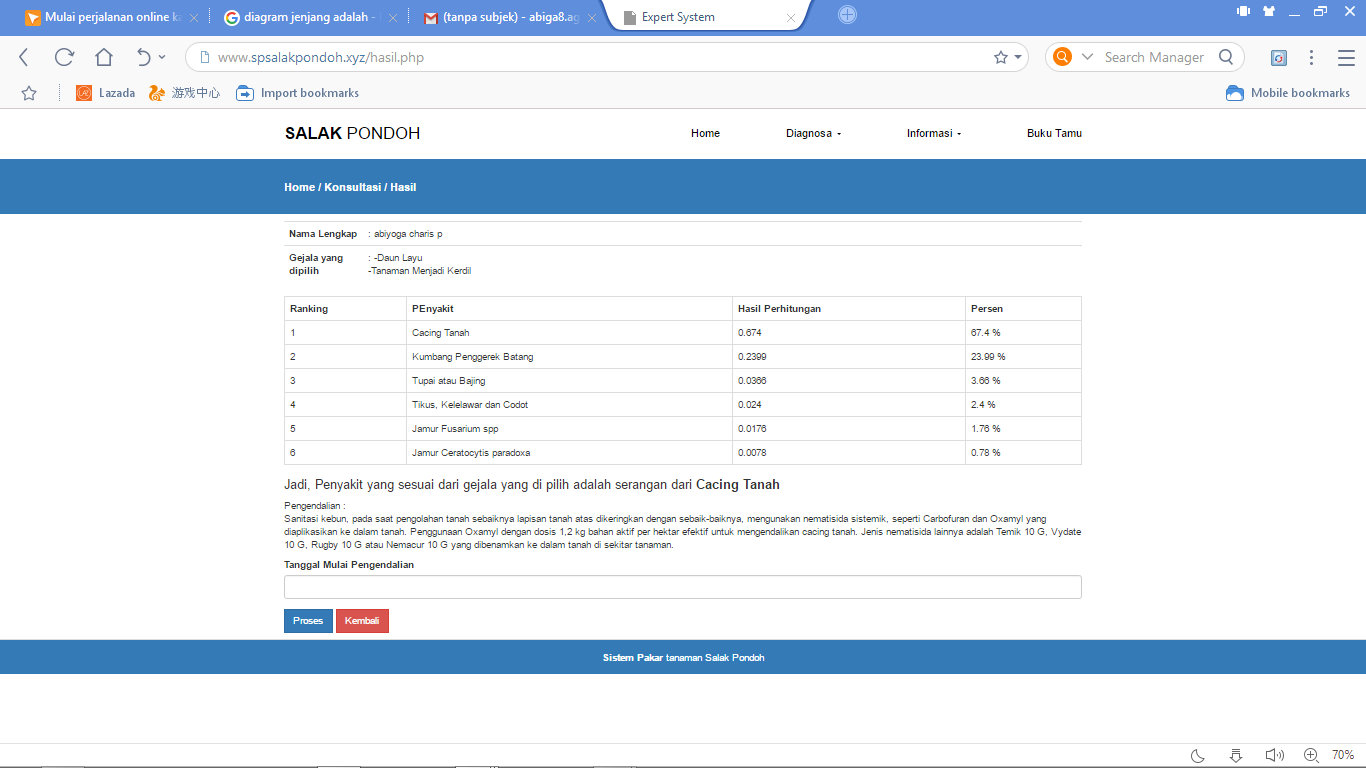 Gambar 10 Halaman Hasil diagnosaPada proses mulai pengendalian user diminta menginputkan tanggal dimulainnya tindakan pengendalian akibat dari serangan hama dan penyakit pada tanaman salak pondoh. Tampilan dari proses mulai pengendalian terlihat pada Gambar 11.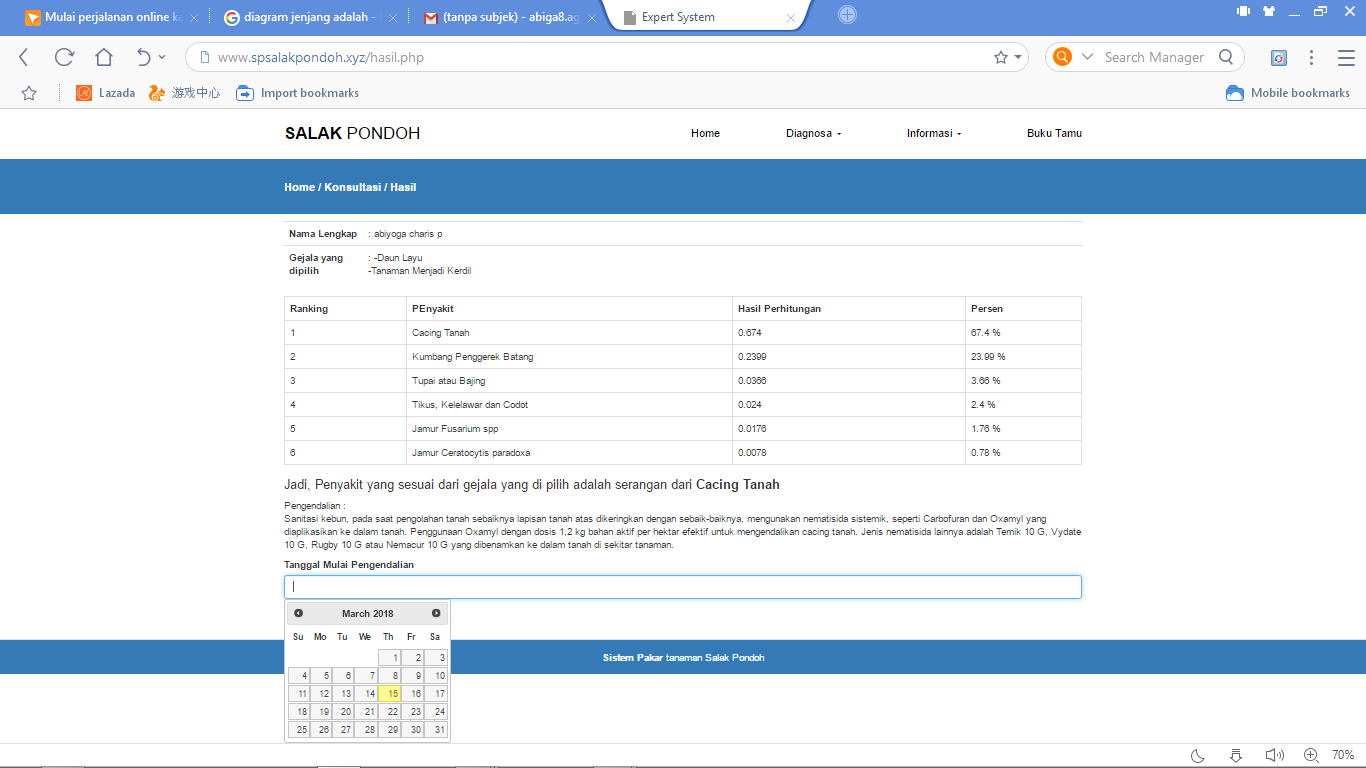 Gambar 11 Proses Mulai PengendalianSetelah proses mulai pengendalian, sistem akan menampilkan laporan hasil dari semua diagnosis yang sudah dilakukan oleh user. Pada laporan tersebut berisi informasi tanggal diagnosis, nama lengkap, gejala yang dipilih, penyakit yang menyerang tanaman salak pondoh, nilai probabilitas penyakit dari hasil perhitungan Teorema Bayes, tanggal mulai pengendalian, tanggal perkiraan sembuh informasi tambahan dari proses. Tampilan laporan dari hasil diagnosa dapat dilihat pada Gambar 12. 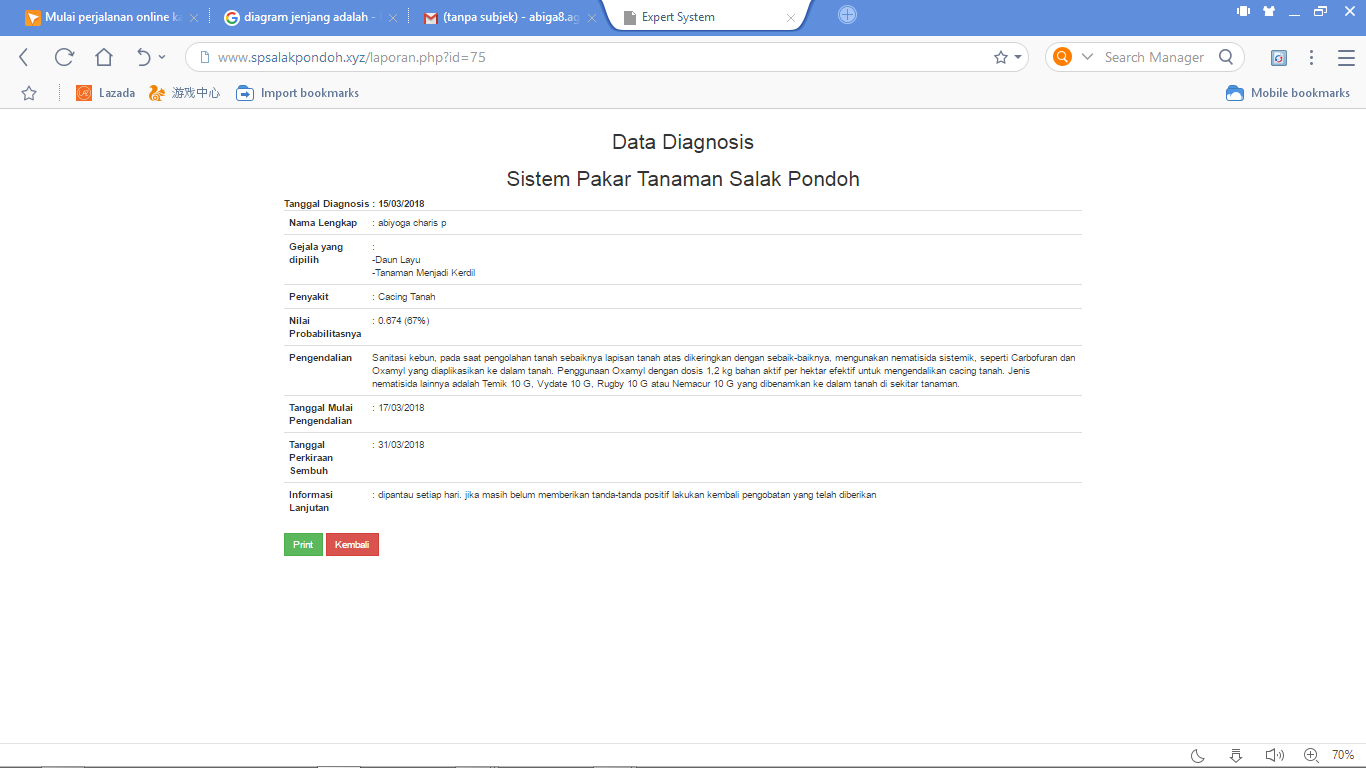 Gambar 12 Laporan Diagnosa6  PENUTUP6.1 KesimpulanBerdasarkan hasil penelitian yang telah dilakukan penulis maka dapat diambil kesimpulan sebagai berikut:Teorema Bayes dapat digunakan untuk mendeteksi serangan hama dan penyakit pada tanaman salak pondoh dengan mengimplementasikan pada suatu sistem. Sistem yang dibuat hanya mengidentifikasi gejala yang didapat dari pakar berdasarkan nilai probabilitas.Pada pengujian sampel data gejala pada setiap hama atau penyakit menunjukkan nilai akurasi sebesar 90% sehingga dapat memberikan informasi hama atau penyakit yang menyerang tanaman salak pondoh dan solusi pada petani sehingga dapat melakukan tindakan untuk mengatasi serangan hama dan penyakit6.2. SaranSistem untuk mendeteksi serangan hama dan penyakit pada tanaman salak pondoh mengunakan metode Teorema Bayes ini tidak lepas dari kekurangan sehingga memberikan peluang untuk dilakukan pengembangan lebih lanjut. Adapun saran yang dapat disampaikan penulis untuk pengembangan selanjutnya adalah sebagai berikut: Sistem belum diimplementasikan pada aplikasi mobile smart phone mengingat saat ini penggunaan mobile smart phone semakin banyak.Jumlah data masih tergolong sedikit, sehingga hasil diagnosa masih kurang akurat. Sistem ini masih berfokus pada tanaman salak pondoh saja, belum adanya fitur tambahan pilihan jenis tanaman lainnyaDaftar pustakaBudiharto, W dan Suhartono, D.,(2014), Artifical Inteklligence konsep dan penerapannya. Yogyakarta : Penerbit AndiCahyono, B. (2016), Panen Untung dari Budi Daya Salak Intensif, Yogyakarta: Penerbit Andi.  Djahir, Y., dan Pratita., (2014), Bahan Ajar Sistem Informasi Manajemen. Yogyakarta : Deepublish.Hutahaean, J.,(2012), Konsep Sistem Informasi, Yogyakarta : Deepublish.Hartati, S. dan Iswanti, S. (2013), Sistem pakar & pengembangannya, Yogyakarta: Graha Ilmu Hayadi, B. H. (2016), Sistem Pakar Penyelesaian Kasus Menentukan Minat Baca, Kecenderungan dan Karakter Siswa dengan Metode Forward Chaining, Yogyakarta : Deepublish.Rosnelly, R., (2012), Sistem Pakar Konsep dan Teori, Yogyakarta: Penerbit Andi.Setyawan, F. (2012), Sejarah Teori Peluang dan Genetika Peluang, Jakarta Timur: PT balai Pustaka (Persero).Sutabri, T. (2012), Analisis Sistem Informasi. Yogyakarta : Andi.Tyoso, J. S. P. (2016), Sistem Informasi Manajemen, Yogyakarta : Deepublish.Yakub, (2012), Pengantar Sistem Informasi, Graha Ilmu Yogyakarta.PenggunaKepentinganFungsi Sistem PakarKlien bukan pakarMencari saran atau nasehatKonsultan atau penasehatMahasiswa BelajarInstrukturPembangun SistemMemperbaiki atau menambah basis pengetahuanRekan atau PartnerPakarMembantu analisis rutinRekan kerja atau asistenKodeHamaNama Hama dan Penyakit Tanaman Salak PondohNilai ProbabilitasH1Jamur Ceratocystis paradoxa0,6H2Jamur Fusarium spp.0,5H3Tikus, Kelelawar dan Codot0,8H4Tupai0,7H5Cacing Tanah0,4H6Kumbang Penggerek Batang0,3Kode GejalaKeterangan GejalaG1Salak rusak dan rontokG2Kulit buah tertutupi miselium berwarna putih seperti kapasG3Daun layuG4Daun menguningG5Buah berwarna hitam (membusuk)G6Tanaman menjadi kerdilG7Menyerang tanaman yang masih mudaG8Buah bekas gigitan tampak berlubangG9Buah bekas gigitan terlihat terkaratKode GejalaKode PenyakitKode PenyakitKode PenyakitKode PenyakitKode PenyakitKode PenyakitKode GejalaH1H2H3H4H5H6G10.750.580.780.690.420.31G20.620.750.410.330.210.22G30.080.120.230.320.670.68G40.110.210.250.310.560.47G50.850.680.630.570.340.35G60.050.090.040.050.770.36G70.310.320.410.340.490.59G80.530.490.530.840.320.24G90.450.410.840.510.310.25Kode GejalaKode PenyakitKode PenyakitKode PenyakitKode PenyakitKode PenyakitKode PenyakitKode GejalaH1H2H3H4H5H6G30.080.120.230.320.670.68G60.050.090.040.050.770.36